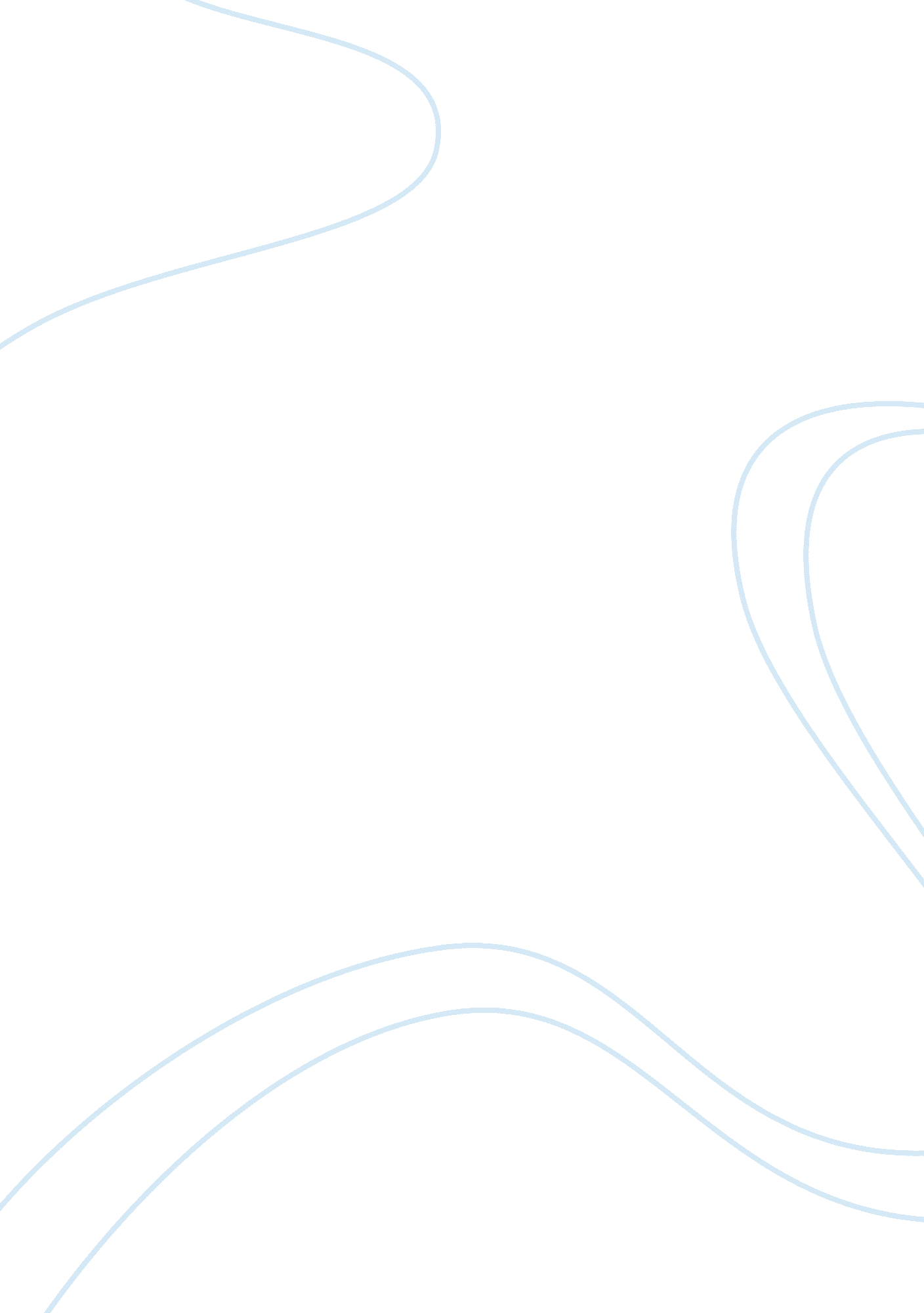 Holocaust: another horror storyHistory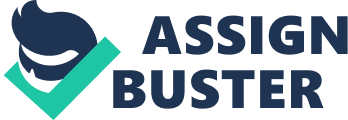 This information varies from the number of people who died at Auschwitz to the percentage of the buildings are kept from its original state and which have been modified. Some information that was made public has inconsistencies and there have been no concrete proofs of the “ killings” made at Auschwitz. 

The interview was made in search of the truth and not to make false conclusions and judgments as to what has happened. It is still in the search of the truth as to what has happened to the people at Auschwitz and how they “ disappeared.” It was an unbiased report and just brought out the inconsistencies of the information being disseminated into the public for them to “ believe.” 

On a personal note, although the issue regarding holocaust can be considered as a sensitive and controversial issue for most people, it needed to be faced and the public should have the responsibility of facing the facts and deciphering them. 